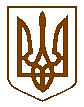 Баришівська селищна рада                                                                                                                                Броварського районуКиївської області     VIII скликання   Р І Ш Е Н Н Я  24.09.2021                                                                                        № 761-13-08Про затвердження технічних документацій     із землеустрою щодо встановлення (відновлення)меж земельних ділянок в натурі (на місцевості)          На підставі ст.41 Конституції України, ст.22, 25, 26, 55 Закону України „Про  землеустрій” ст.ст.12, 40, 116, 118, 121, 186-1 Земельного кодексу України, ст.26 Закону України „Про місцеве самоврядування в Україні”, розглянувши заяви громадян, в яких вони просять затвердити технічні документації із землеустрою щодо встановлення (відновлення) меж земельних ділянок  в натурі (на місцевості), враховуючи пропозиції комісії з питань регулювання земельних ресурсів та відносин, містобудування та архітектури, охорони довкілля та благоустрою населених пунктів, селищна рада в и р і ш и л а:    1.Затвердити технічні документації із землеустрою щодо  встановлення    (відновлення) меж земельних ділянок в натурі (на місцевості) для будівництва та обслуговування житлового будинку, господарських будівель і споруд по Баришівській селищній раді та відповідних старостинських округах.    2.Передати у приватну власність земельні ділянки для будівництва та обслуговування житлового будинку, господарських будівель і споруд на території Баришівської селищної ради та відповідних старостинських округах громадянам:    -Рибчак Вірі Олександрівні, (1/3 частки), жительці м. Київ, вул. Рибальська,13 кв.18,  Марченко Ніні Олександрівні (1/3 частки), жительці м. Київ, вул. А.Навої,59, кв.8, Хобті Анатолію Олександровичу (1/3 частки), жителю м. Київ, вул. Ак. Кіпріанова, 4, кв.121,   земельну ділянку  площею 0,2500 га, кадастровий номер 3220281703:04:036:0142, для будівництва та обслуговування житлового будинку, господарських будівель і споруд в с. Борщів, вул. Лугова, 5;   - Улещенко Мотрі Павлівні, жительці м.Київ, вул. Л.Нової,90 кв.46, земельну ділянку площею 0,2500 га, кадастровий номер: 3220286101:16:051:0022, для будівництва та обслуговування житлового будинку, господарських будівель і споруд в  с.Перемога, вул.Київська,101;- Кібиш Марії Петрівні, жительці с.Веселинівка, вул.Довженка,15, земельну ділянку площею 0,1337 га, кадастровий номер: 3220280801:03:027:0006, для будівництва та обслуговування житлового будинку, господарських будівель і споруд в с.Веселинівка, вул.Довженка,15; - Барабаш Тетяні Миколаївні, жительці смт Баришівка, вул.Шевченка,30,  земельну ділянку площею 0,0722 га, кадастровий номер 3220255101:01:048:0063, для будівництва та обслуговування житлового будинку, господарських будівель і споруд в  смт Баришівка, вул.Шевченка,30;- Марченку Миколі Павловичу, жителю м. Київ, вул.Шліхтера,14 кв.59, земельну ділянку площею 0,2500 га, кадастровий номер 3220282901:08:038:0227 для будівництва та обслуговування житлового будинку, господарських будівель і споруд в  с. Корніївка,вул.Будівельників,23;     - Чередніченку Сергію Леонідовичу, жителю м.Київ, пр-т Маяковського,     15-В, кв.56, земельну ділянку площею 0,2500 га, кадастровий номер 3220286401:18:031:0010 для будівництва та обслуговування житлового будинку, господарських будівель і споруд в  с. Поділля, вул.Гоголя,11;        - Кучері Тамарі Тимофіївні, жительці м.Київ, вул.Харківське шосе,58а, кв.26, земельну ділянку площею 0,2500 га, кадастровий номер 3220286101:16:006:0082 для будівництва та обслуговування житлового будинку, господарських будівель і споруд в  с.Перемога, вул.Хрещатик,42;        - Хоменко Ользі Олексіївні, жительці с.Пасічна, вул.Зарічна,36, земельну ділянку площею 0,2077 га, кадастровий номер 3220255102:01:125:0177 для будівництва та обслуговування житлового будинку, господарських будівель і споруд в  с. Пасічна, вул.Зарічна,36; - Діяманштейну Вадиму Миколайовичу, жителю смт Баришівка, вул. Набережна,20, земельну ділянку площею 0,2105 га, кадастровий номер: 3220283401:11:011:0001, для  будівництва та обслуговування житлового будинку, господарських будівель і споруд в с. Лукаші, вул.Козацька,7.   3.Громадянам  провести реєстрацію права приватної власності на земельну ділянку відповідно до вимог чинного законодавства України.        4.Власники повинні використовувати земельні ділянки за цільовим призначенням дотримуючись вимог Земельного кодексу України.        5.Оприлюднити  рішення на офіційному веб-сайті Баришівської селищної ради.        6.Контроль за виконанням рішення покласти на постійну комісію з питань регулювання земельних ресурсів та відносин, містобудування та архітектури, охорони довкілля та благоустрою населених пунктів.     Селищний голова                               Олександр ВАРЕНІЧЕНКО